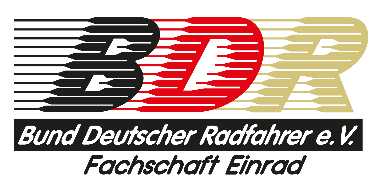 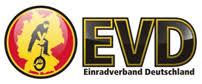 Abfrage Teilnahme Qualifikationsveranstaltung 2022 für Unicon 20Um ermitteln zu können, in welchen Disziplinen eine Qualifikation notwendig ist, bitten wir darum, alle zum jetzigen Zeitpunkt geplanten Küren in die aufgeführte Liste einzutragen (wir bitten um eine bereits verlässliche Angabe um möglichst sicher planen zu können). Die Abfrage erfolgt in erster Linie über die Bundeslandvertreter der jeweiligen Verbände. Wer dies nicht hat, füllt die Datei vereinsweise aus.Die ausgefüllte Datei bitte an tamara.bischoff@gmx.net und rebecca.schoettler@yahoo.de  bis spät. zum 20.11. senden.Bundesland/VereinAnsprechpartnerGesamtzahl TeilnehmerDisziplinAnzahl an KürenEK w U11EK w U13EK w U15EK w U17EK w U19EK w 19+EKm U11EK m U13EK m U15EK m U17EK m U19EK m 19+PK U11PK U13PK U15PK U17PK U19PK 19+KGK U15KGK 15+GGK